Inschrijfformulier Club Franse Motoren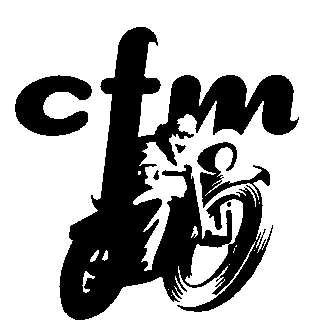 Hierbij wil ik mij opgeven als Franse motorliefhebber/bezitter en lid worden van de CFM.€ 25,= per kalenderjaar (of € 37,50 vanaf 15 juni voor 1½ jaar)Over mezelfDe heer / Mevrouw / Familie Voornaam			: Voorletters			:Achternaam			: Straat + Huisnummer		: Postcode			:Woonplaats			:Telefoon				:E-mail				:Bij het aangaan van het lidmaatschap ga je akkoord met de privacyregels zoals vermeld in het huishoudelijk reglement en het privacyreglement van de CFM.  Deze zijn te raadplegen op de welkompagina van clubfransemotoren.nl Akkoord				: Ja / nee*Motorregister CFMDE CFM houdt in “Mijn CFM” een motorregister bij.  Dit is ALLEEN voor clubleden bestemd. Als een bezitter vragen heeft over een bepaald model, stelt dit register je in staat om met een ander lid contact op te nemen. Ook foto’s in dit register kunnen je al een klein beetje helpen. Alleen je lidnummer en motorgegevens komen in het register!
Als je meer dan één Franse motor in bezit hebt, wil je dan op de volgende blz. die ook invullen.Merk: 			Type:				Uit jaar: 			Aantal foto’s toegevoegd*:											(alleen digitaal mogelijk)Voor de clubIk kan misschien het volgende voor de club doen (markeren): O vertalen (Frans)			O schrijven van een stukjeO tekenen (illustraties clubblad)		O administratieO interessante informatie geven		O onderdelen makenO typewerk (vaardig met de pc)		O organiserenO ik spreek goed Frans			O PR (bijvoorbeeld ontwerp/opmaak poster, flyer en meer)Verstuur… per post naar:CFM LedenadministratieZonnenbergstraat 337384 DK Wilp (Gld)per eigen e-mail op deze wijze bewaar dit document op uw eigen computer/laptop, start uw eigen e-mailprogramma, verzend het inschrijfformulier als tekst-, foto- of scan-bijlage naar ledenadministratie@clubfransemotoren.nl inclusief de foto’s.Zodra uw formulier binnen is, dan neemt de ledenadministratie contact met u op. U wordt nu vriendelijk verzocht om zelf de contributie over te maken. Nadat uw betaling is ontvangen, verzenden wij het laatst verschenen clubblad, de statuten en de ledenlijst. (Bij aanmelding per mail komt dit formulier ook rechtstreeks bij de ledenadministrateur terecht)Contributie: € 25,= per jaar   (€  32,50 vanaf 15 juni voor 1½ jaar)Bankrek. nr: NL39 RABO 0377 3284 80   t.n.v.  Club Franse Motoren          (BIC:  RABONL2U  )Vanaf het moment van betaling kan het tot drie weken duren voordat u de eerste envelop van de CFM binnen krijgtMerk: 			Type:				Uit jaar: 			Aantal foto’s toegevoegd*:										(alleen digitaal mogelijk)Merk: 			Type:				Uit jaar: 			Aantal foto’s toegevoegd*:											(alleen digitaal mogelijk)Merk: 			Type:				Uit jaar: 			Aantal foto’s toegevoegd*:											(alleen digitaal mogelijk)Merk: 			Type:				Uit jaar: 			Aantal foto’s toegevoegd*:											(alleen digitaal mogelijk)Uiterlijke staat/BijzonderhedenEr ontbreekt:Uiterlijke staat/BijzonderhedenEr ontbreekt:Uiterlijke staat/BijzonderhedenEr ontbreekt:Uiterlijke staat/BijzonderhedenEr ontbreekt:Uiterlijke staat/BijzonderhedenEr ontbreekt: